UNIVERSIDAD VERACRUZANA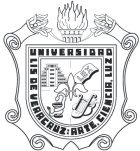 SECRETARÍA ACADÉMICADIRECCIÓN ESCOLAR DE ADMINISTRACIÓN ESCOLARMODELO EDUCATIVO FLEXIBLEFORMATO PARA LA MOVILIDAD ESTUDIANTIL INSTITUCIONALFOLIOFECHAFECHAPERIODOPERIODOF-JJ-FDATOS DEL ALUMNODATOS DEL ALUMNODATOS DEL ALUMNODATOS DEL ALUMNODATOS DEL ALUMNODATOS DEL ALUMNODATOS DEL ALUMNODATOS DEL ALUMNODATOS DEL ALUMNOMATRÍCULA ( ID )MATRÍCULA ( ID )MATRÍCULA ( ID )APELLIDO PATERNO     APELLIDO MATERNO      NOMBRE(S)APELLIDO PATERNO     APELLIDO MATERNO      NOMBRE(S)APELLIDO PATERNO     APELLIDO MATERNO      NOMBRE(S)APELLIDO PATERNO     APELLIDO MATERNO      NOMBRE(S)APELLIDO PATERNO     APELLIDO MATERNO      NOMBRE(S)APELLIDO PATERNO     APELLIDO MATERNO      NOMBRE(S)DATOS DEL PROGRAMA ACADEMICO DE ORIGENDATOS DEL PROGRAMA ACADEMICO DE ORIGENDATOS DEL PROGRAMA ACADEMICO DE ORIGENDATOS DEL PROGRAMA ACADEMICO DE ORIGENDATOS DEL PROGRAMA ACADEMICO DE ORIGENDATOS DEL PROGRAMA ACADEMICO DE ORIGENDATOS DEL PROGRAMA ACADEMICO DE ORIGENDATOS DEL PROGRAMA ACADEMICO DE ORIGENDATOS DEL PROGRAMA ACADEMICO DE ORIGENPROGRAMA ACADÉMICOPROGRAMA ACADÉMICOPROGRAMA ACADÉMICOENTIDAD ACADÉMICA (FACULTAD)ENTIDAD ACADÉMICA (FACULTAD)ENTIDAD ACADÉMICA (FACULTAD)ENTIDAD ACADÉMICA (FACULTAD)ENTIDAD ACADÉMICA (FACULTAD)ENTIDAD ACADÉMICA (FACULTAD)ECONOMÍA O GEOGRAFÍA (elegir solo una)ECONOMÍA O GEOGRAFÍA (elegir solo una)ECONOMÍA O GEOGRAFÍA (elegir solo una)FACULTAD DE ECONOMIAFACULTAD DE ECONOMIAFACULTAD DE ECONOMIAFACULTAD DE ECONOMIAFACULTAD DE ECONOMIAFACULTAD DE ECONOMIAMODALIDADMODALIDADMODALIDADCAMPUS O REGIÓNCAMPUS O REGIÓNCAMPUS O REGIÓNAREA ACADÉMICAAREA ACADÉMICAAREA ACADÉMICAESCOLARIZADOESCOLARIZADOESCOLARIZADOXALAPAXALAPAXALAPAECONOMICO-ADMINISTRATIVAECONOMICO-ADMINISTRATIVAECONOMICO-ADMINISTRATIVASECRETARIOSECRETARIOSECRETARIOLUGAR Y FECHALUGAR Y FECHALUGAR Y FECHASELLOSELLOSELLODR. ELISEO GABRIEL ARGÜELLESDR. ELISEO GABRIEL ARGÜELLESDR. ELISEO GABRIEL ARGÜELLESXALAPA, VER. A _____ DE AGOSTO DE 2023.XALAPA, VER. A _____ DE AGOSTO DE 2023.XALAPA, VER. A _____ DE AGOSTO DE 2023.DATOS DEL PROGRAMA ACADÉMICO O DEPENDENCIA RECEPTORADATOS DEL PROGRAMA ACADÉMICO O DEPENDENCIA RECEPTORADATOS DEL PROGRAMA ACADÉMICO O DEPENDENCIA RECEPTORADATOS DEL PROGRAMA ACADÉMICO O DEPENDENCIA RECEPTORADATOS DEL PROGRAMA ACADÉMICO O DEPENDENCIA RECEPTORADATOS DEL PROGRAMA ACADÉMICO O DEPENDENCIA RECEPTORADATOS DEL PROGRAMA ACADÉMICO O DEPENDENCIA RECEPTORADATOS DEL PROGRAMA ACADÉMICO O DEPENDENCIA RECEPTORADATOS DEL PROGRAMA ACADÉMICO O DEPENDENCIA RECEPTORAPROGRAMA ACADÉMICOPROGRAMA ACADÉMICOPROGRAMA ACADÉMICOENTIDAD ACADÉMICA (FACULTAD) O DEPENDENCIA ENTIDAD ACADÉMICA (FACULTAD) O DEPENDENCIA ENTIDAD ACADÉMICA (FACULTAD) O DEPENDENCIA ENTIDAD ACADÉMICA (FACULTAD) O DEPENDENCIA ENTIDAD ACADÉMICA (FACULTAD) O DEPENDENCIA ENTIDAD ACADÉMICA (FACULTAD) O DEPENDENCIA MODALIDADMODALIDADMODALIDADCAMPUS O REGIÓNCAMPUS O REGIÓNCAMPUS O REGIÓNAREA ACADÉMICAAREA ACADÉMICAAREA ACADÉMICAEXPERIENCIA EDUCATIVA O CURSO EXPERIENCIA EDUCATIVA O CURSO EXPERIENCIA EDUCATIVA O CURSO EXPERIENCIA EDUCATIVA O CURSO EXPERIENCIA EDUCATIVA O CURSO EXPERIENCIA EDUCATIVA O CURSO NO. CRÉDITOSNO. CRÉDITOSNO. CRÉDITOSNOMBRE Y FIRMA DEL SECRETARIO O RESPONSABLENOMBRE Y FIRMA DEL SECRETARIO O RESPONSABLENOMBRE Y FIRMA DEL SECRETARIO O RESPONSABLENOMBRE Y FIRMA DEL SECRETARIO O RESPONSABLENOMBRE Y FIRMA DEL SECRETARIO O RESPONSABLENOMBRE Y FIRMA DEL SECRETARIO O RESPONSABLELUGAR, FECHA Y SELLOLUGAR, FECHA Y SELLOLUGAR, FECHA Y SELLOFIRMA DEL ALUMNOFIRMA DEL ALUMNOFIRMA DEL ALUMNOOBSERVACIONESOBSERVACIONESOBSERVACIONESOBSERVACIONESOBSERVACIONESOBSERVACIONES